PPHU  „NIEWIADOMSKI”, ul. Pamiątkowa 32; 66-300 Międzyrzecz, tel. +48 95 742 93 72; fax + 48 95 742 93 74, e-mail: pphuniewiadomski_odpady@op.plPPHU  „NIEWIADOMSKI”, ul. Pamiątkowa 32; 66-300 Międzyrzecz, tel. +48 95 742 93 72; fax + 48 95 742 93 74, e-mail: pphuniewiadomski_odpady@op.plPROSIMY O WYSTAWIANIE POJEMNIKÓW / WORKÓW DO SEGREGACJI DO GODZINY 7:00 W WYZNACZONYM DNIU ODBIORU W ŁATWO DOSTĘPNYM I WIDOCZNYM MIEJSCU, ZAPEWNIAJĄC DOGODNY DOJAZD SPECJALISTYCZNYCH POJAZDÓW. W PRZYPADKU AWARII SPRZĄTU ORAZ INNYCH ZDARZEŃ LOSOWYCH ODBIÓR ODPADÓW NASTĄPI W KOLEJNYM DNIU ROBOCZYM.POWIĘKSZONA CZCIONKA OZNACZA PRZESUNIĘCIE TERMINU ODBIORU SPOWODOWANY DNIEM ŚWIĄTECZNYM. 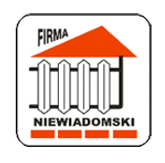 2022HARMONOGRAM ODBIORU ODPADÓW KOMUNALNYCH                     GMINA ŁAGÓWMiejscowośćRodzaj odpaduIIIIIIIVVVIVIIVIIIIXXXIXIIŁagów, Łagówek, Jemiołów, BracikowoODPADY                       ZMIESZANE10; 24-----------Sieniawa, Wielopole, ŻelechówODPADY                       ZMIESZANE11; 25-----------Gronów, Stok, Poźrzadło, Czyste, Czartów, Kosobudz, Troszki, Kłodnica, Zamęt, Kosobudki, KijewoODPADY                       ZMIESZANE12; 26-----------Toporów, NiedźwiedźODPADY                       ZMIESZANE13; 27-----------Sieniawa, Wielopole, Żelechów, Gronów, Stok, Poźrzadło, Czyste, Czartów, Toporów, Niedźwiedź, Kosobudz, Kosobudki, Kłodnica, Zamęt, Troszki, KijewoODPADY            SEGREGOWANE17-----------Łagów, Łagówek, Jemiołów, BracikowoODPADY            SEGREGOWANE18-----------Sieniawa, Wielopole, Żelechów, Gronów, Stok, Poźrzadło,  Czyste, Czartów, Toporów, Niedźwiedź, Kosobudz, Kosobudki, Kłodnica, Zamęt, Troszki, KijewoODPADY BIODEGRADOWALNE19-----------Łagów, Łagówek, Jemiołów, BracikowoODPADY BIODEGRADOWALNE20-----------